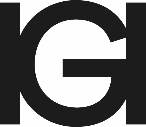 T I S K O V Á   Z P R Á V A 7. června 2023Muzejní a galerijní noc (nejen) v Horácké galeriiV pátek 9. června od 15 do 21 hodin se v Horácké galerii v Novém Městě na Moravě, v Horáckém muzeu a v místním Hasičském muzeu uskuteční Muzejní a galerijní noc. Ponese se ve znamení novoměstského tematického roku s názvem Výtvarné Novoměstsko. Během odpoledne a večera například na náměstí ožijí novoměstští výtvarníci, v Horácké galerii budou připraveny tvůrčí dílny, komentované prohlídky nové sochařské expozice Vincence Makovského, uskuteční se vernisáž fotografické skupiny EPOS či koncert jihoafrické jazzové zpěvačky Melanie Scholtz. Novoměstskou Muzejní a galerijní noc odstartuje v 15 hodin troubení z hasičské věže. V Horácké galerii bude od 15 do 21 hodin vstup do expozic zdarma. V 16, 18 a 19:30 hodin se mohou zájemci zúčastnit komentovaných prohlídek nové expozice akademického sochaře Vincence Makovského, kterou Horácká galerie intenzivně připravovala více než rok a nyní ji poprvé otevírá veřejnosti. Součástí prohlídek bude i návštěva nové edukační místnosti, která na expozici Makovského navazuje a která připomíná skutečný sochařský ateliér, v němž se návštěvník seznámí s nejpoužívanějšími materiály, nástroji i procesem sochařské tvorby. Vybudovat vzdělávací sochařskou hernu - ateliér, vytvořit doprovodný edukační program a novou expozici Vincence Makovského se podařilo i díky grantové podpoře Ministerstva kultury ČR a spolufinancování z Národního plánu obnovy.V rámci Muzejní a galerijní noci budou zejména pro děti připraveny tři tvůrčí dílny, a to mezi 15 a 17 hodinou. Návštěvníci si budou moci vytvořit svoji vlastní miniaturní sochu z materiálů uschovaných v malé krabičce, inspirovat se venkovní výstavou soch Jana Hendrycha a podle šablon hledat či dokreslovat obrysy jeho děl anebo si na jejich základě vyrobit jednoduché papírové loutky pro „stínovou divadelní kompozici“, kterou společně rozehrajeme v zámeckém podkroví. Do třetice bude připravena dílna pro nejmenší, kde si vytvoří z drátků a korálků jednoduchá srdíčka nebo náramky. V 17 hodin bude v zámecké arkádě zahájena výstava, připomínající atmosféru šedesátých let prostřednictvím fotografií členů brněnské fotografické skupiny EPOS - Jiřího Horáka, Rostislava Košťála, Františka Maršálka a Petra Sikuly. Skupina založená na jaře roku 1967, inspirovaná filmovou estetikou nové vlny, patřila k dominantě tehdejší československé fotografie. Počáteční zaměření autorů na dokumentární a krajinnou fotografii se postupně proměňovalo v aranžované formy, které výrazně ovlivňoval od roku 1969 až do své emigrace roku 1972 „nefotografující člen skupiny“ Ladislav Plch.Za hezkého počasí se v režii Novoměstských kulturních zařízení v prostorách dvorečku Horácké galerie uskuteční ve 20 hodin koncert Melanie Scholtz Quartet. V Novém Městě se již podruhé představí jazzová zpěvačka pocházející z Jihoafrické republiky spolu s mezinárodně obsazeným hudebním doprovodem. Na tento koncert je třeba zakoupit vstupenky v novoměstském IC nebo v síti smsticket.cz.Kontakt: Mgr. Věra Staňková, tel. 735 703 406, email: reditelka@horackagalerie.cz, www.horackagalerie.cz                                    